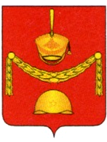 АДМИНИСТРАЦИЯПОСЕЛЕНИЯ РОГОВСКОЕ В ГОРОДЕ МОСКВЕпроектПОСТАНОВЛЕНИЕОб утверждении муниципальной программы «Благоустройство и озеленение территории поселения Роговскоена 2022 год и плановый период 2023 и 2024 годов»	В соответствии с пунктом 1 статьи 179 Бюджетного кодекса Российской Федерации, Федеральным законом от 06.10.2003 №131-ФЗ «Об общих принципах организации местного самоуправления в Российской Федерации», Законом города Москвы от 06.11.2002 №56 «Об организации местного самоуправления в городе Москве», Уставом поселения Роговское в городе Москве, решением Совета депутатов поселения Роговское от 16.12.2021 г № 34/2    «О бюджете поселения Роговское на 2022 год и плановый период 2023 и 2024 годов», Постановлением от 07.09.2021 № 20 «Об утверждении Порядка разработки, реализации и оценки эффективности муниципальных программ муниципального образования поселения Роговское», Постановлением от 23.09.2021 № 24 «Об утверждении Перечня муниципальных программ муниципального образования поселения Роговское», администрация поселения Роговское ПОСТАНОВЛЯЕТ:	1.Утвердить  муниципальную  программу  «Благоустройство и озеленение территории поселения Роговское на 2022 год и плановый период 2023 и 2024 годов» согласно приложению 1 к настоящему постановлению.	2.Утвердить программные мероприятия в рамках реализации муниципальной программы «Благоустройство и озеленение территории поселения Роговское на 2022 год и плановый период 2023 и 2024 годов» согласно приложению 2 к настоящему постановлению.	3.Заместителю главы администрации поселения Роговское                   Хотовицкой Е.М обеспечить реализацию муниципальной программы «Благоустройство и озеленение территории поселения Роговское на 2022 год и плановый период 2023 и 2024 годов».	4.Настоящее постановление подлежит опубликованию в бюллетене «Московский муниципальный вестник» и размещению на официальном сайте поселения Роговское.	5.Контроль за исполнением настоящего постановления остается за главой администрации поселения Роговское.Глава администрации                                                                           А.В. ТавлеевПриложение 1к постановлению администрации поселения Роговское в городе Москвеот 10.03.2022 № 10Муниципальная программа«Благоустройство и озеленение территории поселения Роговское на 2022 год и плановый период 2023 и 2024 годов»ПАСПОРТ МУНИЦПИЛЬНОЙ ПРОГРАММЫ1. Основные понятия, используемые в настоящей ПрограммеБлагоустройство территории – комплекс мероприятий по инженерной подготовке и обеспечению безопасности, озеленению, устройству покрытий, освещению, размещению малых архитектурных форм и объектов монументального искусства.Элементы благоустройства территории – декоративные, технические, планировочные, конструктивные устройства, растительные компоненты, различные виды оборудования и оформления, малые архитектурные формы, некапитальные нестационарные сооружения, наружная реклама и информация, используемые как составные части благоустройства.Объекты благоустройства территории – территории муниципального образования, на которых осуществляется деятельность по благоустройству: площадки, дворы, кварталы, функционально-планировочные образования, а также территории, выделяемые по принципу единой градостроительной регламентации (охранные зоны) или визуально-пространственного восприятия (площадь с застройкой, улица с прилегающей территорией и застройкой), другие территории муниципального образования.Дворовые территории – территория, прилегающая к жилому зданию и находящаяся в общем пользовании проживающих в нем лиц, ограниченная по периметру жилыми зданиями, строениями, сооружениями или ограждениями. На дворовой территории в интересах лиц, проживающих в жилом здании, к которому она прилегает, размещаются детские площадки, места для отдыха, сушки белья, парковки автомобилей, зеленые насаждения и иные объекты общественного пользования. Дворовые территории могут быть обременены публичным сервитутом.2. Характеристика проблемыНеобходимое условие успешного развития экономики поселения и улучшения условий жизни населения.           В последние годы в поселении проводилась целенаправленная работа по благоустройству и социальному развитию населенных пунктов.           В то же время в вопросах благоустройства территории поселения имеется ряд проблем.  Большие нарекания вызывают благоустройство и санитарное содержание дворовых территорий. По-прежнему серьезную озабоченность вызывают состояние сбора бытовых отходов.          	Несмотря на предпринимаемые меры, растет количество несанкционированных свалок мусора и бытовых отходов.Недостаточно занимаются благоустройством и содержанием закрепленных территорий организации, расположенные на территориях населенных пунктов поселения.           Для решения проблем по благоустройству населенных пунктов поселения необходимо использовать программно-целевой метод. Комплексное решение проблемы окажет положительный эффект на санитарно-эпидемиологическую обстановку, предотвратит угрозу жизни и безопасности граждан, будет способствовать повышению уровня их комфортного проживания.      	Конкретная деятельность по выходу из сложившейся ситуации, связанная с планированием и организацией работ по вопросам улучшения благоустройства, санитарного состояния населенных пунктов поселения, создания комфортных условий проживания населения, по мобилизации финансовых и организационных ресурсов, должна осуществляться в соответствии с настоящей Программой.3. Задачи ПрограммыДанная программа направлена на повышение уровня комплексного благоустройства территорий населенных пунктов поселения Роговское. Задачами Программы является:-совершенствование системы комплексного благоустройства, эстетического вида поселения Роговское, создание гармоничной архитектурно-ландшафтной среды;-повышение уровня внешнего благоустройства и санитарного содержания населенных пунктов поселения Роговское;-развитие и поддержка инициатив жителей населенных пунктов по благоустройству и санитарной очистке дворовых территорий;-повышение общего уровня благоустройства поселения;-приведение в качественное состояние элементов благоустройства;-привлечение жителей к участию в решении проблем благоустройства;-оздоровление санитарной экологической обстановки в поселении, ликвидация свалок бытового мусора;-вовлечение жителей поселения в систему экологического образования через развитие навыков рационального природопользования, внедрения передовых методов обращения с отходами;-благоустройство знакового объекта парка «Тридевятое царство».4. Ресурсное обеспечение ПрограммыОбъем средств на благоустройство населенных пунктов поселения Роговское в соответствии с настоящей программой составляет 68099,30 тыс. руб.          Из бюджета поселения Роговское в том числе:2022 год – 42 443,70 тыс. руб.2023 год – 9 952,80 тыс. руб.2024 год – 15 702,80 тыс. руб.Бюджетное финансирование программы осуществляется в пределах лимитов, выделяемых на финансовый год по статье расходов на благоустройство. Объемы финансирования носят прогнозный характер и подлежат уточнению в установленном порядке при изменении соответствующих бюджетов с учетом имеющихся финансовых возможностей. 5. Организация управления и контроль за ходом реализации программыОрганизационно-функциональное сопровождение программы осуществляет администрация поселения Роговское и выполняет следующие функции:-формирует исходное задание на год по обеспечению благоустройства, координирует ход выполнения работ;-разрабатывает проекты правовых актов поселения Роговское, необходимых для выполнения Программы;-организует отбор на конкурсной основе исполнителей работ и услуг, а также поставщиков продукции по каждому мероприятию программы в соответствии с требованиями по организации и проведению торгов на выполнение муниципального заказа.Контроль за реализацией программы осуществляется Администрацией поселения Роговское с участием Совета депутатов поселения Роговское в соответствии со своей компетенцией. Система организации контроля за исполнением программы включает:-контроль за проведением торгов для реализации проектов программы в соответствии с действующим законодательством;-контроль за эффективным и целевым использованием бюджетных средств на реализацию программы; -подготовка в установленные сроки отчетов о ходе реализации программы.6. Ожидаемые конечные результаты ПрограммыРеализация настоящей программы должна обеспечить следующие конечные результаты:-Единое управление комплексным благоустройством муниципального образования;-определение перспективы улучшения благоустройства поселения Роговское;-создание условий для работы и отдыха жителей поселения;-улучшение состояния территорий поселения Роговское;-улучшение экологической обстановки и создание среды, комфортной для проживания жителей поселения;-совершенствование эстетического состояния территории;-увеличение площади благоустроенных зелёных насаждений в поселении и предотвращение сокращения зелёных насаждений;-благоустроенность населенных пунктов поселения.От 10.03.2022 № 10Наименование программыМуниципальная программа «Благоустройство и озеленение территории поселения Роговское на 2022 год и плановый период 2023 и 2024 годов» (далее Программа)Ответственный исполнитель программыЗаместитель главы Хотовицкая Е.М.Соисполнители программыЗаместитель главы Ждакаева Л.И.Основание для разработки ПрограммыФедеральный закон от 08.11.2007 № 257-ФЗ «Об автомобильных дорогах и о дорожной деятельности в Российской Федерации и о внесении изменений в отдельные законодательные акты Российской Федерации», Федеральный закон №131-ФЗ «Об общих принципах организации местного самоуправления в Российской Федерации», Закон г. Москвы от 6 ноября 2002г. №56 «Об организации местного самоуправления в городе Москве», Уставом поселения Роговское, решение Совета депутатов поселения Роговское от 16.12.2021 г   № 34/2 «О бюджете поселения Роговское на 2022 год и плановый период 2023 и 2024 годов», Постановление от 07.09.2021 № 20 «Об утверждении Порядка разработки, реализации и оценки эффективности муниципальных программ муниципального образования поселения Роговское», Постановление от 23.09.2021 № 24 « Об утверждении Перечня муниципальных программ муниципального образования поселения Роговское», Постановление Правительства Москвы от 09.11.1999г.№1018 «Об утверждении Правил санитарного содержания территорий, организации уборки и обеспечения чистоты и порядка в г. Москве»Участники ПрограммыАдминистрация поселения РоговскоеПодпрограмма (подпрограммы) (при наличии) Администрация поселения Роговское.Основные исполнители программыАдминистрация поселения Роговское.Цель ПрограммыСовершенствование системы комплексного благоустройства поселения Роговское для создание комфортных условий проживания и отдыха населения.Повышение уровня внешнего благоустройства и санитарного содержания населенных пунктов поселения Роговское.Совершенствование эстетического вида поселения Роговское создание гармоничной архитектурно-ландшафтной среды.Развитие и поддержка предложений и инициатив жителей населенных пунктов по благоустройству и санитарной очистке придомовой территории.Создание гармоничных и благоприятных условий проживания за счет совершенствования внешнего благоустройства в соответствии с социальными и экономическими потребностями населения.Задачи ПрограммыОрганизация взаимодействия между предприятиями, организациями и учреждениями при решении вопросов благоустройства территории поселения.Приведение в качественное состояние элементов благоустройства. Привлечение жителей к участию в решении проблем благоустройства. Оздоровление санитарной экологической обстановки в поселении, ликвидация свалок бытового мусора.Оздоровление санитарной экологической обстановки в местах сбора ТБО.  Вовлечение жителей поселения в систему экологического образования через развитие навыков рационального природопользования, внедрения передовых методов обращения с отходами.Этапы и сроки реализации программы2022-2024 годаОбъемы бюджетных ассигнований программОбщий объем финансирования Программы составит 68099,30 тыс. руб. в том числе2022 год – 42 443,70,00 тыс. руб.2023 год – 9 952,80 тыс. руб.2024 год – 15 702,80 тыс. руб.Объемы финансирования программы носят прогнозный характер и подлежат корректировке.Ожидаемые результаты реализации Программы Единое управление комплексным благоустройством муниципального образования.Определение перспективы улучшения благоустройства поселения Роговское.Создание условий для работы и отдыха жителей поселения.Улучшение состояния территорий поселения Роговское.Улучшение экологической обстановки и создание среды, комфортной для проживания жителей поселения.Совершенствование эстетического состояния территории.Увеличение площади благоустроенных зелёных насаждений в поселении.Предотвращение сокращения зелёных насаждений.Благоустроенность населенных пунктов поселения.Система организации контроля за исполнением ПрограммыКонтроль за реализацией Программы осуществляется Администрацией поселения Роговское с участием Совета депутатов поселения Роговское.Приложение 2к постановлению администрации поселения Роговское в городе Москвеот 10.03.2022 № 10Программные мероприятия в рамках реализации муниципальной программы «Благоустройство и озеленение территории поселения Роговское на 2022 год и плановый период 2023 и 2024 годов»